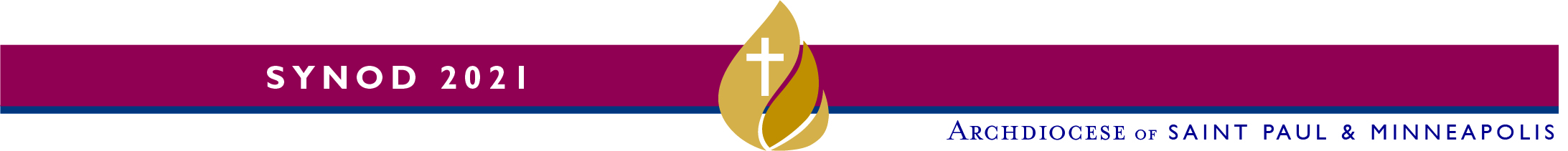 Prayer for Year of Pre-Synod Prayer & ListeningCome Holy SpiritMake our ears to hearMake our eyes to seeMake our mouths to speakMake our hearts to seekMake our hands to reach outAnd touch the world with your love.AMEN.Mary, Mother of the Church,Pray for us.(Can be used as text in a bulletin or newsletter, or placed onscreen if prayed during Mass or another parish event.)